112學年度輔仁大學織品服裝學系學生企業實習手冊2023年06月09日目      錄輔仁大學織品服裝學系企業實習辦法	2輔仁大學織品服裝學系企業實習家長同意書	5輔仁大學織品服裝學系海外企業實習切結書	6輔仁大學織品服裝學系企業實習滿意度問卷	7輔仁大學織品服裝學系企業實習廠商評分表	8輔仁大學織品服裝學系學生企業實習證書	9輔仁大學織品服裝學系企業實習心得報告書格式	10輔仁大學織品服裝學系 企業實習訪視紀錄表	11輔仁大學織品服裝學系企業實習辦法 102年9月26日企業實習會議修訂102年11月20日企業實習會議修訂103年3月4日企業實習會議修訂103年3月10日系行政小組會議修訂為明確規範本系學生企業實習(以下簡稱實習)相關事宜，特訂定「輔仁大學織品服裝學系企業實習辦法」(以下簡稱本辦法)。實習目標：體驗職場工作環境與認識企業文化。推動學界與業界的合作，並促進本系與相關產業界之互動往來。協助學生檢視自身能力與職場所需人才是否契合。實習開課：三組均於四年級上學期開課，為4學分之選修課程，課程名稱織品設計組為「織品專業實習」、服飾設計組為「服飾專業實習」、織品服飾行銷組為「行銷專業實習」。實習期間：每年七月第1週開始，為期8週。若廠商有特殊需求欲調整實習週數及實習期間，廠商須事先告知系方，經系方同意後再轉知學生依廠商規定期間及週數實習。實習申請資格：服飾設計組：須曾修讀(不含停修生)大二上下學期「服裝設計一」、「服裝設計二」及「服裝構成學與實習一/二」必修課程。織品設計組：針織及毛衣主修方向須修畢「針織技藝學一」、「針織技藝學二」大二上下學期必修課程。梭織主修方向須修畢「梭織技藝學」大二上下學期必修課程。印染主修方向須修畢「印染技藝學」大二上學期必修課程。實習廠商：原則上依系上所安排的廠商進行實習，若學生自行推薦實習廠商，應於每學年下學期開學第一週繳交「輔仁大學織品服裝學系企業實習廠商推薦表」(請向秘書索取)，學生需同時檢附企業營利事業登記證影本及公司簡介。經當年度3月企業實習委員會審核 ，審查結果由任課老師於4月底前通知廠商，經審核通過之廠商需填寫「輔仁大學織品服裝學系企業實習廠商回函表」(請向秘書索取)。 學生自行推薦實習單位，則該實習單位之性質須由本系審查是否符合規定，如不符合則學生至該單位實習不予承認。學生申請實習應繳資料：凡選修實習者均須繳交「輔仁大學織品服裝學系企業實習家長同意書」(附件一)。凡赴海外實習者須繳交「輔仁大學織品服裝學系海外實習切結書」(附件二)。中英文簡歷。實習學生注意事項：學生確定實習單位後，除重大狀況發生且需經實習負責老師同意，始得變更或放棄實習，否則實習成績以零分計算。實習前一週學生務必親自致電實習廠商聯絡人，確定報到事宜。學生於實習期間，視同實習單位之工作人員，務必遵守個別實習單位規定，包括報到、作息時間、相關工作安全守則及獎懲等辦法。無法遵守規定者實習成績以零分計算。學生不得無故曠職、自行縮短、更改或終止實習，如有違反成績以零分計算。實習期間，系方為了解學生實習狀況，老師得不定時訪視。實習期間，學生如有不當行為經系方查證屬實者，除依校規懲處外，實習成績以零分計算。學生如遇狀況事故，應立即向實習單位主管及系方（實習指導老師或助教）回報，請求協助。學生於實習屆滿後，主動請實習單位主管填寫「輔仁大學織品服裝學系企業實習滿意度問卷」(附件三)及「輔仁大學織品服裝學系企業實習廠商評分表」 (附件四)，請實習生檢附信封(需張貼郵票)交由實習單位郵寄至織品系各負責助教。學生於實習結束後，主動提請實習單位開立「輔仁大學織品服裝學系學生企業實習證書」(附件五)，交由實習學生留存。九、實習考核：實習學生之實習成績由實習機構及本系實習指導教師評定，其中實習機構評定分數占總分之10%，本系實習指導教師評定分數佔總分之90%，合計為100分，「輔仁大學織品服裝學系企業實習評分表」(附件四)。實習成績六十分者達實習及格標準；如未達六十分者，實習機構及本系實習指導教師應詳述理由。本系實習指導教師評定分數占實習總成績之90％，其評量項目為實習心得報告及出席率60%、實習座談會心得分享30%。實習學生於實習期間每週繳交實習報告，於開學期間參與各組舉辦之實習座談會，分享實習工作經驗，並供本系教學興革之參考。實習心得報告繳交方式：學生須於每週三前透過TronClass學習平台https://elearn2.fju.edu.tw/ 繳交前一週心得報告。實習生須依系方所規定之大綱撰寫心得報告。報告以打字呈現，內容形式不拘，每份報告字數至少500字，報告封面格式及報告內容規範詳如「輔仁大學織品服裝學系企業實習心得報告書格式」(附件六)。十、實習任課老師係由本系專任教師擔任，其主要工作項目為實習之監督及執行，     細項工作包括：召開相關會議：企業實習說明會、實習行前會、實習分享座談會。協調各項實習事宜：於實習期間應不定期赴實習機構探訪，教師於探訪實習生時填寫「輔仁大學織品服裝學系企業實習訪視紀錄表」(附件七)，檢附照片及簽名後，以電子檔方式交回系辦留存。實習成績之評分。十一、實習廠商配合事項：填寫「輔仁大學織品服裝學系企業實習滿意度問卷」(附件三)及「輔仁大學織品服裝學系企業實習評分表」(附件四)。學生實習結束後，授予「輔仁大學織品服裝學系學生企業實習證書」(附件五)。實習主要目的為學習，本系實習學生不得要求薪資。但若實習機構同意提供薪資或車馬費者，則不在此。十二、實習保險：系方將依校方簽定合約的保險公司，為學生辦理團體保險。十三、本辦法經系行政會議核定後實施，修正時亦同。附件一輔仁大學織品服裝學系企業實習家長同意書*實習期間： 學生與家長已確實瞭解，並同意遵守下列規定：學生於企業實習期間必定遵守系方針對企業實習課程所訂定之相關規定。系方公告實習安排結果後，視同完成選課，由系方統一進行選課代入。一旦放棄實習或半途而廢，專業實習成績以零分計算，且不得於上學期辦理課程停修。學生於實習期間，視同實習單位之工作人員，務必遵守個別實習單位規定，包括報到、作息時間、相關工作安全守則及獎懲辦法等。無法遵守規定者，專業實習成績以零分計算。學生不得無故曠職、自行縮短或更改實習時間，如有違者專業實習成績以零分計算。學生於實習過程中，如請假超過三天以上者，專業實習成績以零分計算。學生應本著輔仁大學織品服裝學系之優良傳統發揮所長、自愛自重，以保持與業界之良性互動與交流，爭取日後更好的合作機會。家長 簽名:                  
學生 簽名:                  中華民國年月日附件二（112學年度無海外實習）輔仁大學織品服裝學系海外企業實習切結書本人           就讀輔仁大學織品服裝學系            組三年級，立切結書人家長           及學生本人，茲切結於中華民國  年  月  日起至  年  月  日止於             實習，實習期間由 貴公司提供食宿及安全上最大的協助，實習結束後應按時返國。於實習期間本人保證遵守 貴公司一切規定，本人願意承擔於工作時間外所有因個人行為所產生之法律責任，且不殃及他人及學校，更不以法律行為為任何抗辯或向 貴公司求償，恐口說無憑，特立此切結書以資為證。此致立切結書人(本人)：身分證字號：地址：電話：立切結書人(家長)：身分證字號：地址：電話：中華民國年月日附件三輔仁大學織品服裝學系企業實習滿意度問卷敬愛的企業主管您好：本系為推動學界與業界的合作，促進本系與業界的互動往來，落實「專業實習」課程之學習目標，特別設計此份問卷，期望得以確實掌握及評估學生適應業界之情形，敬請協助完成此份問卷，不勝感激！本問卷資料僅供整體分析參考用，絕不做個別之披露，懇請您撥冗協助完成，並請 賜覆，以為學校養成教育及職涯輔導之參考。如需問卷電子檔或有任何指教，敬請來電02-29052107通知本系，將隨時為您服務，由衷感謝您的協助。耑此  敬頌 鈞安輔仁大學織品服裝學系 謹啟實習生基本資料： 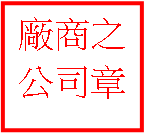 姓   名：                組別：                  班級：         公司/單位：                     服務部門:              服務時數:        請您根據本系實習生在 貴單位服務表現情形勾選適當選項：除上述選項外，如有其他寶貴意見，請簡述                                           謝謝您的寶貴意見！！                                       (請簽名)附件四輔仁大學織品服裝學系企業實習廠商評分表第        週             年    月   日至     年    月   日指導主管簽章：	               任課教師：　　    　　　　　 日期：附件五輔仁大學織品服裝學系學生企業實習證書輔仁大學織品服裝學系 □學士班□碩士班   組別            學生             學號              於      年    月    日至       年      月    日至                        公司實習實習時數共計         小時特頒此證，以茲證明公司名稱:              統一編號:              負 責 人:              中 華 民 國         年      月       日附件六輔仁大學織品服裝學系企業實習心得報告書格式封面格式週        次：第       週 本週實習日期：    年    月    日 至     年    月    日 實 習  廠 商：                                       報告內容規範:（每份報告至少500字以上）附件七輔仁大學織品服裝學系 企業實習訪視紀錄表                                     訪視日期:    年   月   日第二頁    照片學 號 / 姓 名就 讀 組 別□織品設計組 □服飾設計組 □服飾行銷組□織品設計組 □服飾設計組 □服飾行銷組□織品設計組 □服飾設計組 □服飾行銷組家長姓名關 係家長地址家長聯絡電話實習廠商實習地點廠商聯絡人  聯絡電話：  聯絡電話：  聯絡電話：1. 該實習生之工作性質與所學科系     □相關 □非相關2. 該實習生具備基礎語文與電腦資訊處理之能力□非常滿意 □滿意 □普通 □不滿意3. 該實習生具備文字表達之能力□非常滿意 □滿意 □普通 □不滿意4. 該實習生具備口語表達之能力□非常滿意 □滿意 □普通 □不滿意5. 該實習生具備合作之能力□非常滿意 □滿意 □普通 □不滿意6. 該實習生具備解決複雜問題之能力□非常滿意 □滿意 □普通 □不滿意7. 該實習生具備設備選用之能力□非常滿意 □滿意 □普通 □不滿意8. 實習生所具備管理時間資源之能力□非常滿意 □滿意 □普通 □不滿意9. 該實習生具備創意力□非常滿意 □滿意 □普通 □不滿意10.實習生在貴單位/公司之整體表現   □非常滿意 □滿意 □普通 □不滿意學生姓名：學生姓名：學生姓名：學生姓名：學號：學號：學號：組別：組別：實習單位名稱：名稱：名稱：名稱：名稱：名稱：名稱：名稱：實習單位地址：地址：地址：地址：地址：地址：地址：地址：實習單位電話：電話：電話：電話：電話：電話：電話：電話：實習部門：實習部門：實習部門：實習部門：實習部門：實習部門：實習部門：實習部門：實習部門：指導主管(請學生填寫)：指導主管(請學生填寫)：指導主管(請學生填寫)：指導主管(請學生填寫)：指導主管(請學生填寫)：指導主管(請學生填寫)：指導主管(請學生填寫)：指導主管(請學生填寫)：指導主管(請學生填寫)：考核項目及評分比例評分等級(請勾選以下項目)評分等級(請勾選以下項目)評分等級(請勾選以下項目)評分等級(請勾選以下項目)評分等級(請勾選以下項目)評            語評            語備註考核項目及評分比例A最優B良好C尚可C尚可D差評            語評            語備註合    作20%出 席 率20%全勤請假一天原因:請假二天原因:請假二天原因:請假三天以上，請相關督導人員通知本系處理本週遲到天數：禮    貌20%學習精神20%學習能力20%第一週第一週a.公司簡介：--公司名稱(全名)--公司負責人--TEL NO.＆FAX NO.--地址--廠商是否為學生辦理意外險b.組織圖(含公司員工人數)c.產品或經營特色d.實習期間(八週)實習工作安排及詳細工作內容e.心得感想第二週~八週第二週~八週工作心得報告＆畢展與論文相關資料收集第八週第八週請帶領人或部門主管填寫「輔仁大學織品服裝學系企業實習滿意度問卷」（附件五），交由實習企業寄回織品系系辦公室。學生姓名：學生姓名：學號：組別：學生姓名：學生姓名：學號：組別：學生姓名：學生姓名：學號：組別：實習單位名稱：名稱：名稱：實習單位訪視聯絡人：訪視聯絡人：訪視聯絡人：實習單位地址(交通方式)：地址(交通方式)：地址(交通方式)：實習單位電話：電話：電話：訪視意見實習內容安排是否落實學生的表現廠商對學校的建議其他訪視老師簽名：     　       訪視老師簽名：     　       訪視老師簽名：     　       訪視老師簽名：     　       